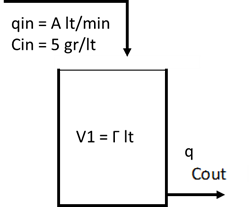 Στο δοχείο πλήρους ανάμιξης και σε χρόνο t = 0 min, η συγκέντρωση Cin μεταβάλλεται από 5 σε  6 gr/lt. Να βρεθεί η διαφορική συνάρτηση που περιγράφει τη μεταβολή της συγκέντρωση Cout με το χρόνο και να μετασχηματιστεί κατά Laplace. Η ογκομετρική παροχή στην είσοδο είναι qin = 10 lt/min (=qout = q) και ο όγκος του δοχείου V = 80 lt.ΙΣΟΖΥΓΙΟ ΣΥΣΤΑΤΙΚΟΥΕίσοδος συστατικού – έξοδος συστατικού = συσσώρευση συστατικούqin*Cin – q*Cout = V*dCout/dt  10*6 – 10*C = 80*dCout/dt  8dCout/dt + Cout = 6	με οριακή συνθήκη: Cout(0) = 5 gr/lt(το Cin είναι 6 gr/lt, γιατί ο χρόνος t = 0 min, είναι ο χρόνος που γίνεται η μεταβολήκαι το ισοζύγιο αφορά το σύστημα μετά τη μεταβολή)8*(sCout(s) – 5) + Cout(s) = 6/s   8sCout(s) – 40 + Cout(s) = 6/s  Cout(s)(8s + 1) = 6/s + 40  